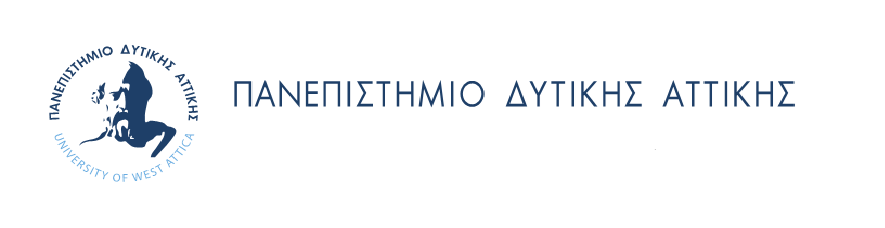 ΣΧΟΛΗ ΔΗΜΟΣΙΑΣ ΥΓΕΙΑΣ ΤΜΗΜA ΔΗΜΟΣΙΑΣ ΚΑΙ ΚΟΙΝΟΤΙΚΗΣ ΥΓΕΙΑΣΠ.Μ.Σ. «ΕΠΙΔΗΜΙΟΛΟΓΙΑ ΚΑΙ ΠΡΟΑΓΩΓΗ ΥΓΕΙΑΣ»                                                                                                  Ημερ/νία……./……/……...ΑΙΤΗΣΗ                                                                                                                                           Προς: Π.Μ.Σ “Επιδημιολογία και Προαγωγή                                                                                     Υγείας”ΕΠΩΝΥΜΟ:………………………..ΟΝΟΜΑ: …………………………..               Παρακαλώ όπως αποδεχθείτε την υποψηφιότητά μουΠΑΤΡΩΝΥΜΟ: ……………………              στο Π.Μ.Σ “Επιδημιολογία και Προαγωγή ΗΜ/ΝΙΑ ΓΕΝΝΗΣΗΣ: …………….              Υγείας”ΔΙΕΥΘΥΝΣΗ:………………………………………………………………              Επισυνάπτω τα παρακάτω έγγραφα (όπως αναφέρονται                                                                        στην Πρόσκληση Εκδήλωσης στο Π.Μ.Σ)ΤΗΛΕΦΩΝΟ: ………………………           EMAIL: ……………………………...           Αντίγραφο πτυχίουΑναλυτική ΒαθμολογίαΒιογραφικό σημείωμαΑποδεικτικό ξένης γλώσσαςΑποδεικτικά για τυχόν ερευνητική και συγγραφική δραστηριότηταΑποδεικτικά για επαγγελματική εμπειρίαΦωτοτυπία της αστυνομικής ταυτότηταςΔύο συστατικές επιστολές                                                                                                                                  Ο/Η Αιτών/ούσα                                                                                                                         -----------------------------------                                                                                                                         (Ονοματεπώνυμο – υπογραφή)